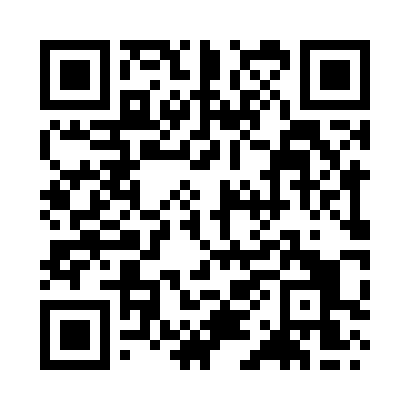 Prayer times for Linby, Nottinghamshire, UKMon 1 Jul 2024 - Wed 31 Jul 2024High Latitude Method: Angle Based RulePrayer Calculation Method: Islamic Society of North AmericaAsar Calculation Method: HanafiPrayer times provided by https://www.salahtimes.comDateDayFajrSunriseDhuhrAsrMaghribIsha1Mon2:564:441:096:489:3411:212Tue2:574:441:096:489:3311:213Wed2:574:451:096:489:3311:214Thu2:584:461:096:489:3211:215Fri2:584:471:106:489:3211:216Sat2:594:481:106:489:3111:207Sun2:594:491:106:479:3011:208Mon3:004:501:106:479:3011:209Tue3:004:511:106:479:2911:1910Wed3:014:521:106:469:2811:1911Thu3:024:531:106:469:2711:1912Fri3:024:541:116:459:2611:1813Sat3:034:561:116:459:2511:1814Sun3:044:571:116:449:2411:1715Mon3:044:581:116:449:2311:1716Tue3:054:591:116:439:2211:1617Wed3:065:011:116:439:2111:1618Thu3:065:021:116:429:2011:1519Fri3:075:031:116:419:1811:1520Sat3:085:051:116:419:1711:1421Sun3:095:061:116:409:1611:1322Mon3:095:081:116:399:1411:1323Tue3:105:091:116:389:1311:1224Wed3:115:111:116:389:1111:1125Thu3:125:121:116:379:1011:1026Fri3:125:141:116:369:0811:1027Sat3:135:151:116:359:0711:0928Sun3:145:171:116:349:0511:0829Mon3:155:181:116:339:0311:0730Tue3:155:201:116:329:0211:0631Wed3:165:221:116:319:0011:05